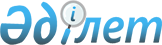 О признании утратившим силу решение Жамбылского районного маслихата от 15 марта 2018 года № 31-163 "Об утверждении Методики оценки деятельности административных государственных служащих корпуса "Б" аппарата Жамбылского районного маслихата"Решение Жамбылского районного маслихата Алматинской области от 5 мая 2023 года № 2-13. Зарегистрировано Департаментом юстиции Алматинской области 11 мая 2023 года № 5995-05
      В соответствии со статьей 27 Закона Республики Казахстан "О правовых актах", Жамбылский районный маслихат РЕШИЛ:
      1. Признать утратившим силу решение Жамбылского районного маслихата "Об утверждении Методики оценки деятельности административных государственных служащих корпуса "Б" аппарата Жамбылского районного маслихата" от 15 марта 2018 года № 31-163 (зарегистрировано в Реестре государственной регистрации нормативных правовых актов № 120256). 
      2. Контроль за исполнением настоящего решения возложить на руководителя аппарата Жамбылского районного маслихата А.Сабирова.
      3. Настоящее решение вводится в действие по истечении десяти календарных дней после дня его первого официального опубликования.
					© 2012. РГП на ПХВ «Институт законодательства и правовой информации Республики Казахстан» Министерства юстиции Республики Казахстан
				
      Председатель маслихата

М. Амиргалиев
